UNITED STATES DISTRICT COURT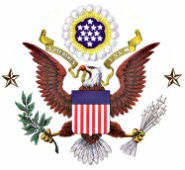 DISTRICT OF MINNESOTAWithdrawal Payee Information FormTHIS DOCUMENT MUST BE FILED UNDER SEAL.Under Local Rule 67.2, a party seeking leave to withdraw funds from the court registry must file this form under seal.  Each payee’s name on the form must match the name on any proposed order.Case Number: Case Title:Moving Party: Note: The information collected on this form is provided to the depository institution pursuant to I.R.S. Ruling 76-50.  This information is used for administrative purposes only and will be kept confidential.  Full Name of Payee(Payee name must match Court Order and EIN or SS# registered with the IRS)Address of PayeeSocial Security Number or Employer Identification Number of PayeeOn behalf of or For Benefit of(If applicable)Date:  ________________________________________________________Attorney or Unrepresented Party